Carte d’automneENTREES 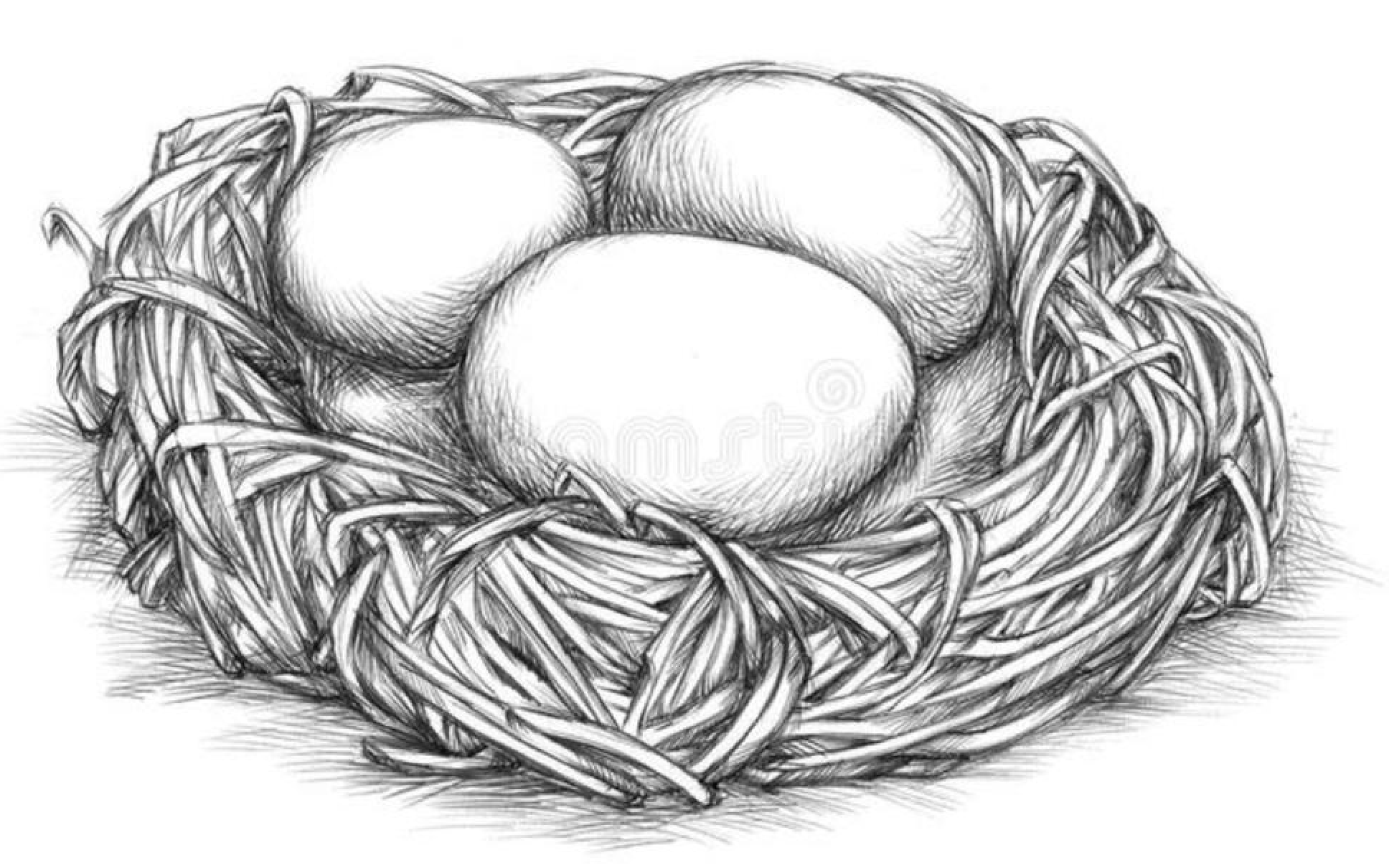 L’œuf meurette   Œuf bio 64°C   lard du pays croustillant forestier     pinot noir27.-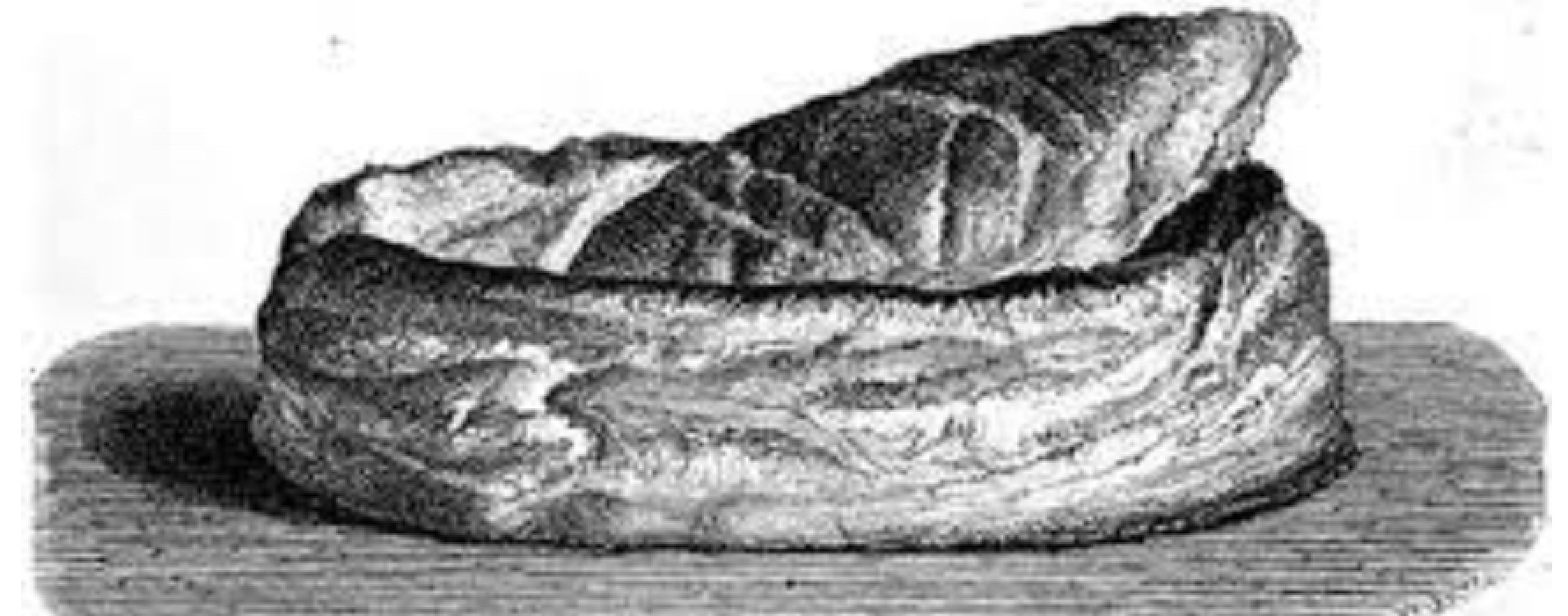 Le vol-au-ventRis de veau braisé  ail fraissauce suprême  poudre de carotte29.-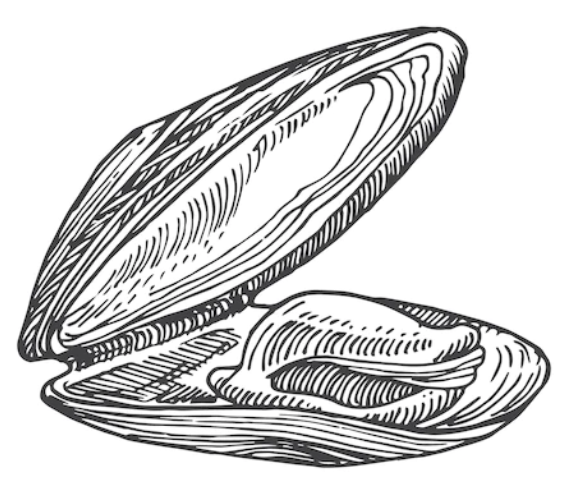 La meunière de BouchotMoules label rouge  hollandaise légère au champagneblack curry  sommités29.-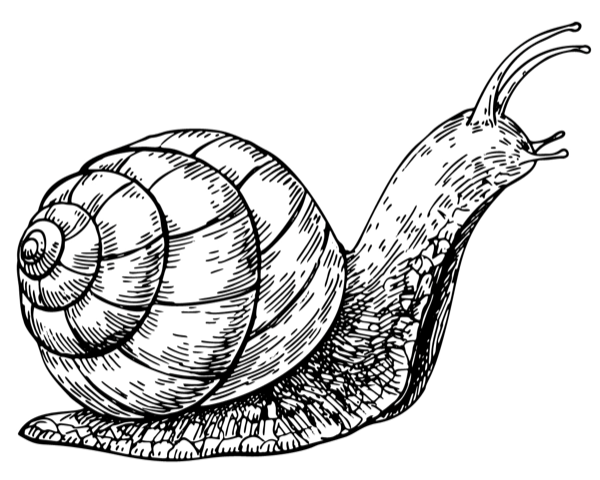 L’escargotEscargots du Mont d’Or  tuiles d’oignonjus savagnin  29.-PLATS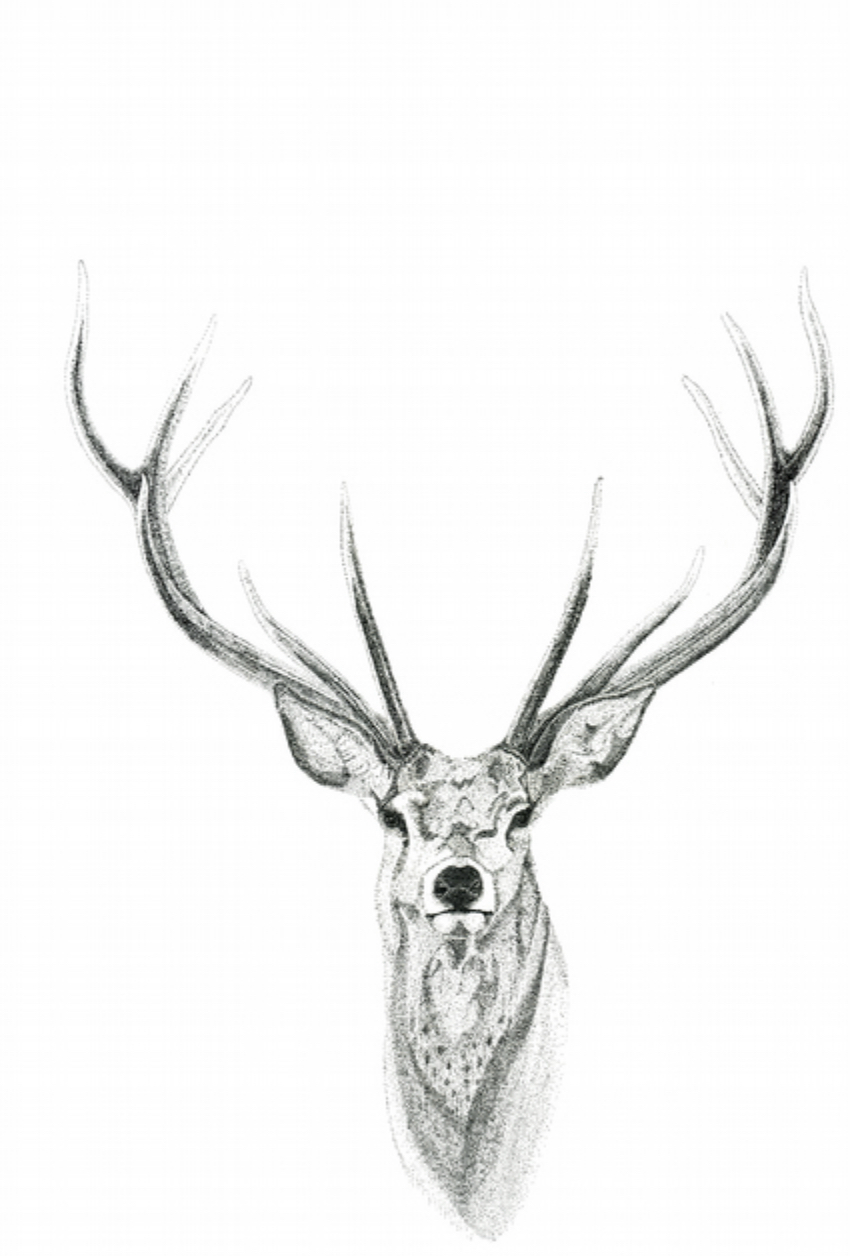 Le cerf IbériqueEntrecôte de cerf (ES)  poivre sauvagecourge confite  marron 54.-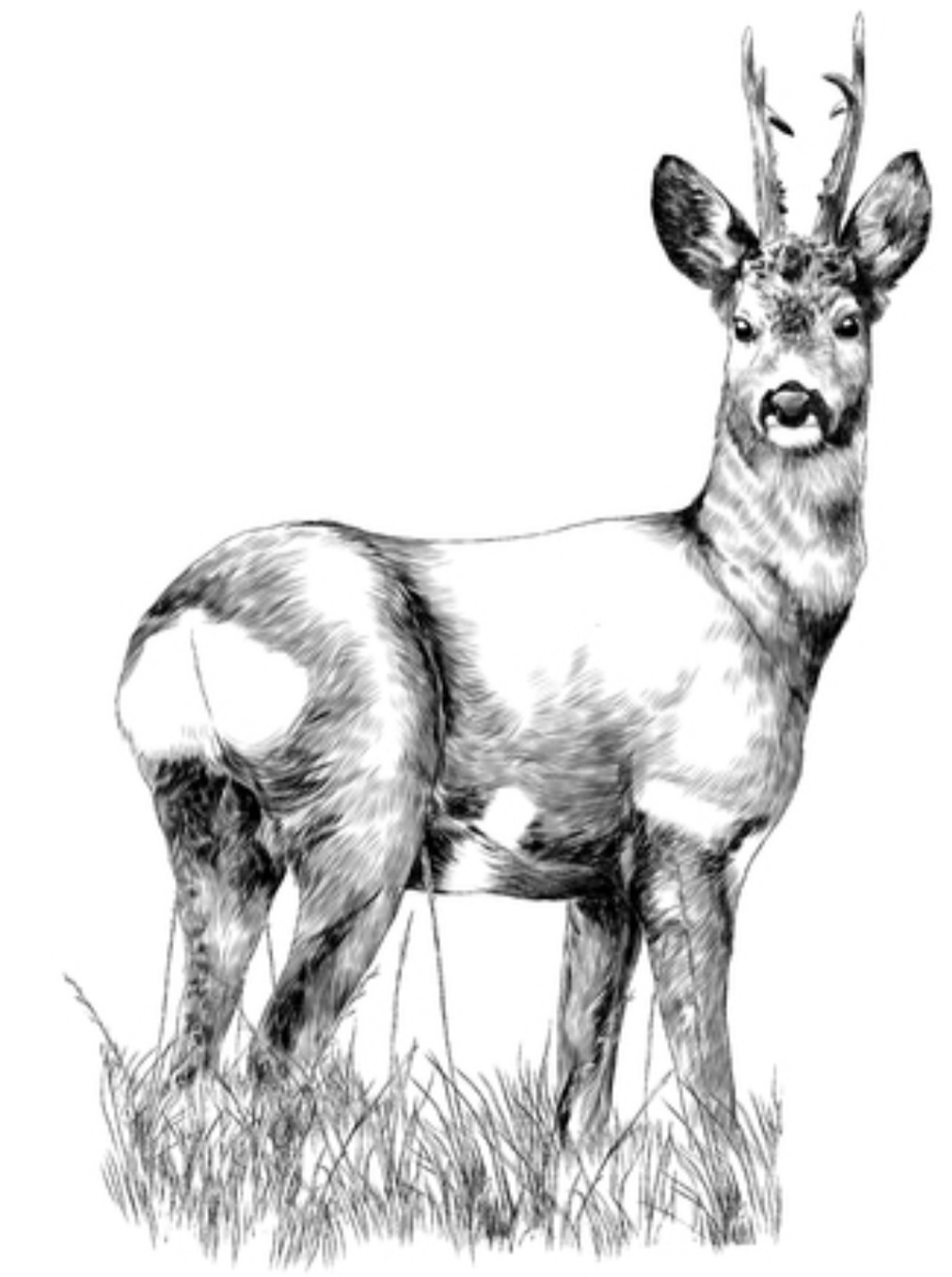 Le chevreuilRack de chevreuil (DE)  jus aux noixpoires du curé  choux rouge confit56.-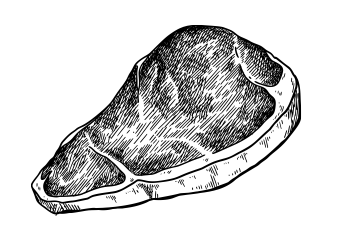 La blonde de GaliceEntrecôte de bœuf  échalotes confitescylindre de légumes  jus au Pinot Noir56.-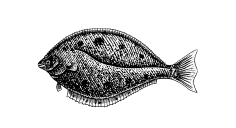 La sole et l’uniqueSole  endive braiséecarotte pulvérisée  beurre à l’orange54.-DESSERTS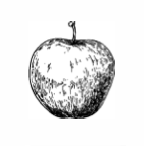 La pomme d’AsieÉcume acidulée  pomme-fraîcheurparfum de sisho vert17.-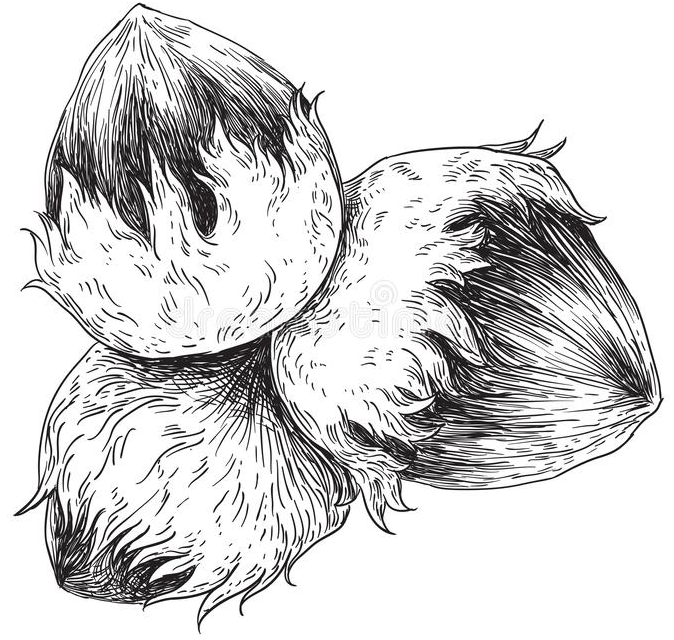 Le généreuxVariété de chocolat Valrhona  truffe du pays	Gianduja  noisette	19.-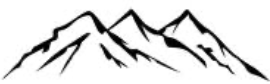 Le mont blancBiscuit châtaigne  intensité cassismeringue légère 17.-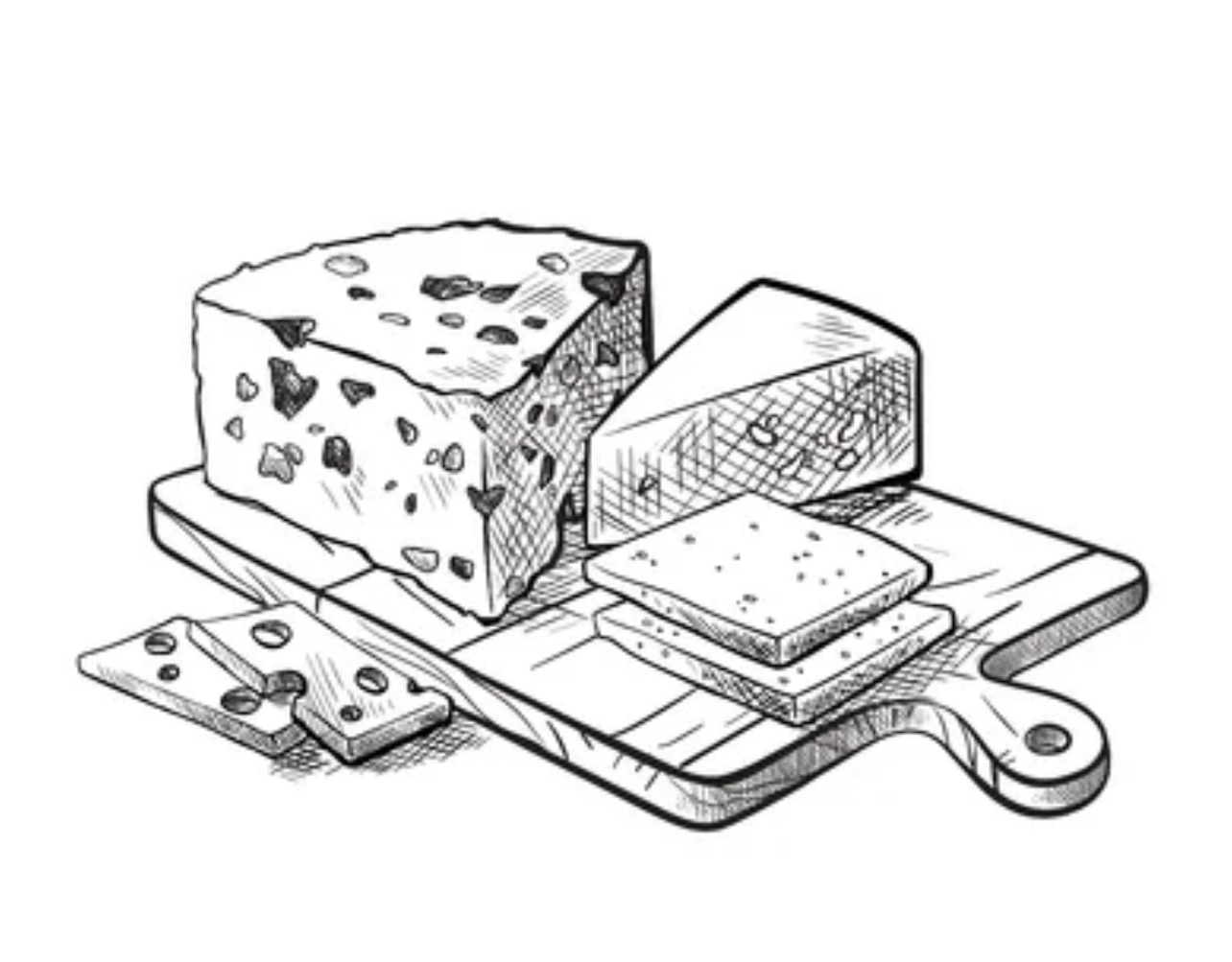 Fromages laiterie du Château16.-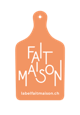 